.HEEL SWIVELSHEEL DIGS & CHASSE, HEEL DIGS & CHASSE WITH ¼ TURN LEFTSTEP, ½ PIVOT, RIGHT SHUFFLE, STEP TURNS & TRIPLE ½ TURNDuring steps 21-24 you complete a full turn rightROCK STEPS BACK & TRIPLE STEPSMake final steps 31&32 loud by stomping or clappingREPEATFISHER'S HORNPIPE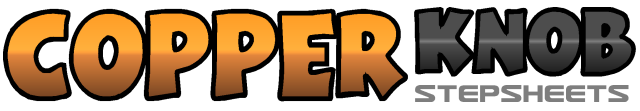 .......Count:32Wall:4Level: beginner/intermediate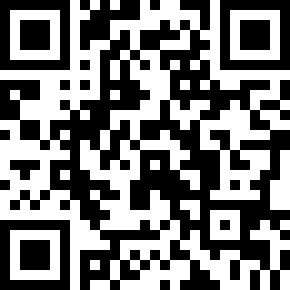 Choreographer:Val Reeves (UK)Val Reeves (UK)Val Reeves (UK)Val Reeves (UK)Val Reeves (UK)Music:Fisher's Hornpipe by David Schnaufer Fisher's Hornpipe by David Schnaufer Fisher's Hornpipe by David Schnaufer Fisher's Hornpipe by David Schnaufer Fisher's Hornpipe by David Schnaufer .......1-2Swivel heels right, swivel heels to center3&4Swivel heels-right-left-right5-6Swivel heels left, swivel heels to center7&8Swivel heels-left-right-left9-10Tap right heel diagonally forward right twice11&12Step right to right, close left beside right, step right to right13-14Tap left heel diagonally forward left twice15&16Step left to left, close right beside left, step left ¼ turn left17-18Step forward right, pivot ½ turn left19&20Step forward right, close left beside right, step forward right21-22Step left ¼ turn right, step right ¼ turn right23&24Triple step ½ turn right, stepping-left-right-left25-26Rock back on right, rock forward onto left27&28Triple step on spot steeping-right-left-right29-30Rock back on left, rock forward onto right31&32Triple step on the spot stepping-left-right-left